МИНОБРНАУКИ РОССИИФГБОУ ВПО «Поволжская государственная социально-гуманитарная академия»Естественно-географический факультетКафедра химии, географии и методики их преподаванияИнформационное письмоФГБОУ ВПО «Поволжская государственная социально-гуманитарная академия» приглашает Вас принять участие в международном дистанционном конкурсе «ЭКОЛОГИЧЕСКИЙ МАРАФОН XXI СТОЛЕТИЯ», в рамках которого планируется организовать работу трех направлений:Школьного международного дистанционного конкурса «ЭКОЛОГИЧЕСКИЙ МАРАФОН ШКОЛЬНИКОВ XXI СТОЛЕТИЯ».Студенческого международного дистанционного конкурса «ЭКОЛОГИЧЕСКИЙ МАРАФОН СТУДЕНТОВ XXI СТОЛЕТИЯ».Международного дистанционного конкурса преподавателей «ЭКОЛОГИЧЕСКИЙ МАРАФОН ПРЕПОДАВАТЕЛЕЙ XXI СТОЛЕТИЯ». (Россия, г. Самара 25 января 2014г.)Приглашаем преподавателей, аспирантов, учителей, школьников (со 2 по 11 классы), студентов учреждений высшего и среднего профессионального образования принять участие в международном дистанционном конкурсе «ЭКОЛОГИЧЕСКИЙ МАРАФОН  XXI СТОЛЕТИЯ».С материалами и итогами международных дистанционных конкурсов «Экологический марафон преподавателей XXI столетия», «Экологический марафон студентов XXI столетия» и «Экологический марафон школьников XXI столетия» можно познакомиться на сайте http://geopgsga.narod.ru.Публикация материалов осуществляется в электронном сборнике на сайте http:// geopgsga.narod.ru  и в обязательном порядке размещаются в системе РИНЦ - российского индекса научного цитирования (elibrary)Авторы лучших работ присланных на конкурсы будут награждены дипломами лауреатов международного дистанционного конкурса:1. Оргкомитетом (по итогам конкурса эксперты выберут лучшие работы). 2. Согласно результатам открытого голосования (работы, получившие наибольшее количество голосов).Всем лауреатам и авторам по запросу высылаются сертификаты участника конкурса.Секции КОНкурсаСекция 1. Экологическая географияСекция 2. Экологическая химияСекция 3. Экологическое образование (педагогика и психология)Секция 4. Экология и природопользование Секция 5. Экология растенийСекция 6. Экология животныхСекция 7. Экология человекаСекция 8.  Экологическая физика (физические проблемы экологии)Секция 9. Экологическая экспертиза и правовое регулированиеСекция 10. Экологическое моделирование (математика и информатика)Секции формируются по трем направлениям в зависимости от поданных заявок.Необходимые документы для участия в конкурсе:Для участия в конкурсе и публикации в сборнике необходимо на адрес Оргкомитета (konkyrs-marafon@mail.ru) отправить:текст статьи (название файла: № секции_фамилия первого автора_статья; например: 2_Иванов_статья);заявку на участие в конкурсе (название файла: № секции_фамилия первого автора_заявка; например: 2_Иванов_заявка);отсканированную квитанцию об оплате публикации (название файла по фамилии первого автора; например: Иванов_квитанция). 	Обратите внимание, что реквизиты для оплаты статьи высылаются участнику конкурса только после принятия статьи к участию и публикации.Контрольные датыТребования к оформлению статьи для участия в конкурсе:К участию в конкурсе и публикации принимаются статьи объемом не менее 3 и не более 7 страниц машинописного текста. Все присланные статьи проверяются на плагиат, при помощи сервиса: http://antiplagiat.ru. Оригинальность текста должна составлять не меньше 75% от объема статьи.Для набора текста, формул и таблиц необходимо использовать редактор Microsoft Word. Перед набором текста настройте указанные ниже параметры текстового редактора: поля по 2 см; шрифт Times New Roman, размер – 14; межстрочный интервал – 1,5; выравнивание по ширине; абзацный отступ 1 см; ориентация листа – книжная. Рисунки, выполненные в MS Word, не принимаются. Все рисунки и таблицы, должны быть пронумерованы и снабжены названиями или подрисуночными подписями.Оформление заголовка: (прописными, жирными буквами, выравнивание по центру строки) НАЗВАНИЕ СТАТЬИ; на следующей строке (шрифт жирный курсив, выравнивание по правому краю) – Ф.И.О. полностью; на следующей строке (шрифт курсив, выравнивание по правому краю) – студент, название кафедры или факультета, название вуза или колледжа, город или школьник, название школы, город; на следующей строке (шрифт курсив, выравнивание по правому краю) E-mail для контактов; на следующей строке (шрифт курсив, выравнивание по правому краю) – Ф.И.О. полностью; на следующей строке (шрифт курсив, выравнивание по правому краю) - научный руководитель, ученая степень, ученое звание, название кафедры или факультета, название вуза, колледжа или школы, город через 1 строку – текст статьи.Список литературы обязателен. Оформляется в соответствии с ГОСТ Р 7.0.5 – 2008 в алфавитном порядке. Оформлять ссылки в тексте следует в квадратных скобках на соответствующий источник списка литературы, например [1, с. 277]. Использование автоматических постраничных ссылок не допускается. Стоимость участия в конкурсеОрганизационный взнос за участие в конкурсе — 400 руб. (в данную сумму входит публикация статьи объемом от 3 до 7 страниц). При большем объеме доплата 50 руб./стр. Стоимость сертификата участника конкурса, либо сертификата научного руководителя — 50 руб. Обратите внимание, что в сертификате участника конкурса указываются все авторы статьи.Стоимость пересылки сертификата: по России — стоимость пересылки входит в стоимость сертификата, по СНГ — 50 руб., по странам дальнего зарубежья — 150 руб. ОргкомитетПредседатель Оргкомитета: Панфилова Людмила Владимировна, канд. хим. наук, доктор пед. наук, заведующий кафедрой химии, географии и методики их преподавания ФГБОУ ВПО ПГСГА.Члены оргкомитета: Казанцев Иван Викторович – канд. биол. наук, доцент кафедры химии, географии и методики их преподавания ФГБОУ ВПО ПГСГА.Попов Юрий Михайлович – доктор биол. наук, заведующий кафедрой зоологии и анатомии, физиологии, безопасности жизнедеятельности человека ФГБОУ ВПО ПГСГА.Молчатский Сергей Львович – канд. физ.-мат. наук, доцент кафедры химии, географии и методики их преподавания ЕГФ ФГБОУ ВПО ПГСГА.Сафина Лилия Галимзановна – канд. пед. наук, доцент кафедры химии, географии и методики их преподавания ЕГФ ФГБОУ ВПО ПГСГА.Нелюбина Елена Георгиевна – канд. пед. наук, доцент кафедры химии, географии и методики их преподавания ЕГФ ФГБОУ ВПО ПГСГА.Контакты443090, г. Самара, ул. Антоново-Овсеенко, 26, ауд. 416. тел. 8 (846) 224-26-88 кафедра химии; 8-927-291-89-11.E-mail для Ваших вопросов: konkyrs-marafon@mail.ruСекретарь оргкомитета – Нелюбина Елена Георгиевна.Пример заявки участника конференции. ЗАЯВКА НА УЧАСТИЕВ МЕЖДУНАРОДНОМ ДИСТАНЦИОННОМ КОНКУРСЕ«ЭКОЛОГИЧЕСКИЙ МАРАФОН СТУДЕНТОВ XXI СТОЛЕТИЯ»заявка оформляется отдельным файлом (название файла по фамилии первого автора) заявка состоит из 2-х частей:Общая часть заявки.Индивидуальная часть заявки (на каждого соавтора сведения оформляются отдельно!). Образец оформления текста статьи.ЭКОЛОГИЧЕСКИЕ АСПЕКТЫ ХИМИЧЕСКОГО ОБРАЗОВАНИЯ ШКОЛЬНИКОВИванов Иван Ивановичстудент 3 курса, кафедра органической химии НГУ, г. НовосибирскЕ-mail: urist@mail.ruПетров Петр Петровичнаучный руководитель, канд. химических наук, доцент НГУ, г. НовосибирскТекст статьи. Текст статьи. Текст статьи. Текст статьи. Текст статьи. «Цитата» [1, с. 35]. Текст статьи. Текст статьи. Текст статьи. Текст статьи.Список литературы:Березовин Н.А. Основы криптографии: учеб. пособие. Мн.: Новое знание, 2004. — 336 с.Мижериков В.А., Юзефавичус Т.А. Введение в информационные технологии: учеб. пособие. М.: Информатика, 2005. — 352 с.Сабиров В.Ш. Предмет исследования защиты информации // Судебный вестник. — 2004. — № 6. [электронный ресурс] — Режим доступа. — URL: http://www.it.ru/article.php?no=317 (дата обращения 12.12.2012)Информационное письмо и дополнительная информация о конкурсе доступны на сайте: http://geopgsga.narod.ru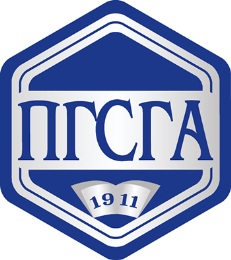 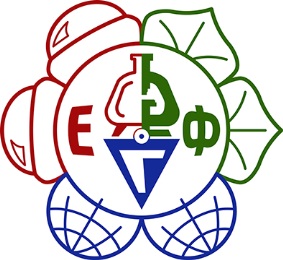 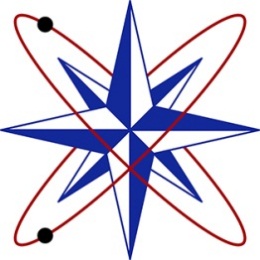 - прием заявок, текстов статейдо 20.01.2014- оплата и предоставление отсканированной квитанции в оргкомитетдо 22.01.2014- извещение о принятии статьи к участию в конкурсе и публикациив течение 2-х дней после получения материалов- публикация принятой статьи на сайте конкурса до 25.01.2014- обсуждение докладов на сайте конкурса, голосование за лучшую статью конкурсас 26.01.14 по 31.01.2014- публикация на сайте сборника трудов конкурса, лауреатов голосования, лауреатов экспертного опроса10.02.2014- рассылка дипломов победителям и сертификатов участникам конкурса28.02.2014№ конкурса1Дата окончания конференции02.05.2013Название статьиЭкологические аспекты химического образования школьниковНомер и название секции конкурсаСекция 3. Экологическое образованиеПочтовый адрес для отправки сертификата участника (с указанием почтового индекса, страны)650034, Россия, г. Новосибирск, ул. Красный проспект, д. 124, кв. 5.Ф.И.О. получателяИванов Иван ИвановичКоличество сертификатов участника (-ов) конференции (50 р./шт.)1Количество сертификатов научного (-ых) руководителя (50 р./шт.)1Источник информации о конференцииЕсли из интернета, то название сайтаФИО автораИванов Иван ИвановичE-mailurist@mail.ruТелефон мобильный8-905-000-45-25Статус (студент, магистрант), курс, факультет, ВУЗстудент 3 курса, кафедра органической химии, Новосибирский государственный университет.ФИО науч. рук-ляПетров Петр ПетровичУченая степень, ученое звание, должность, ВУЗ науч. рук-ляканд. хим. наук, доцент Новосибирский государственный университет